Guru memperkenalkanbentuk-bentukgeometri (segitiga, lingkaran, segiempat)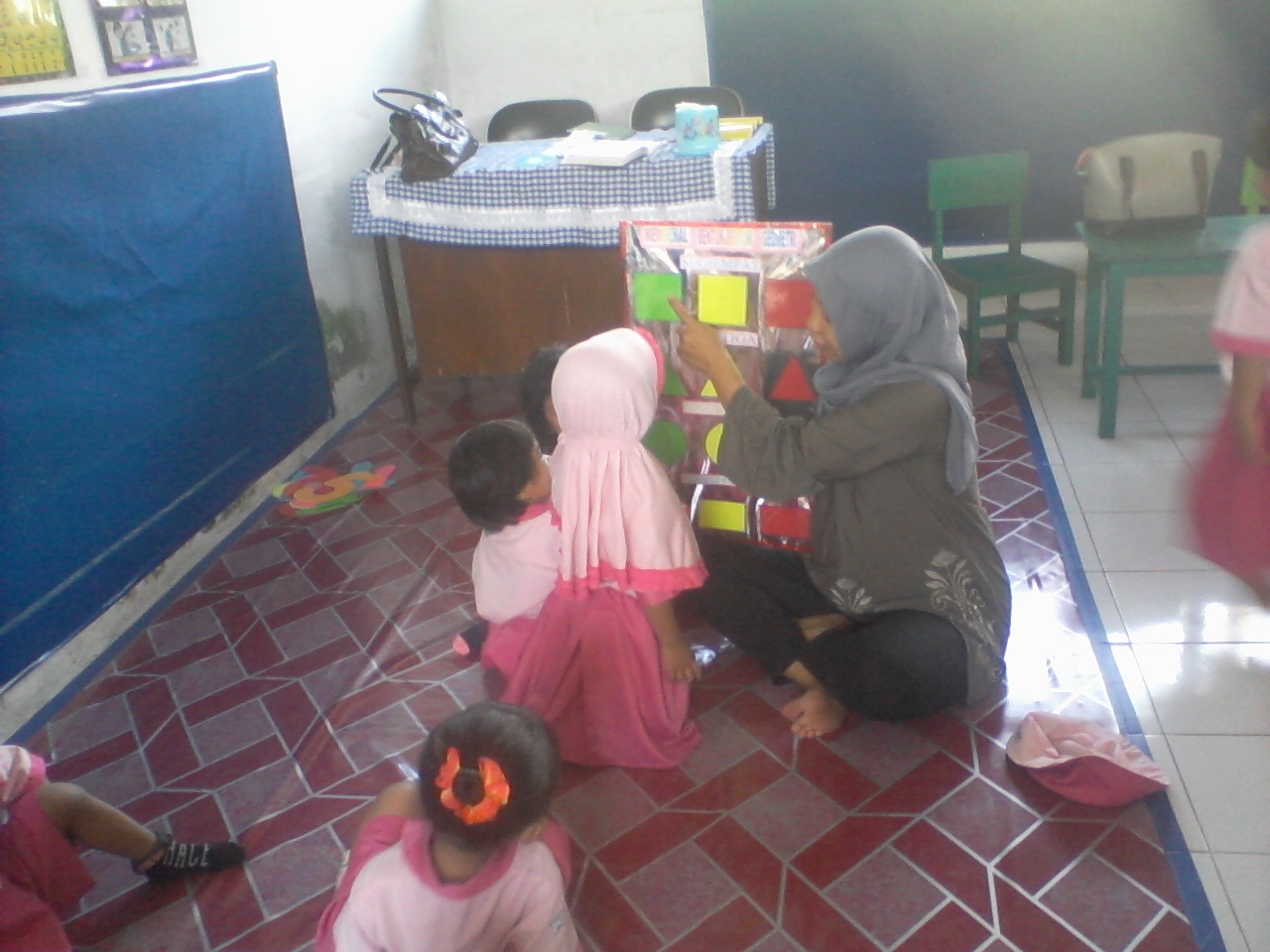 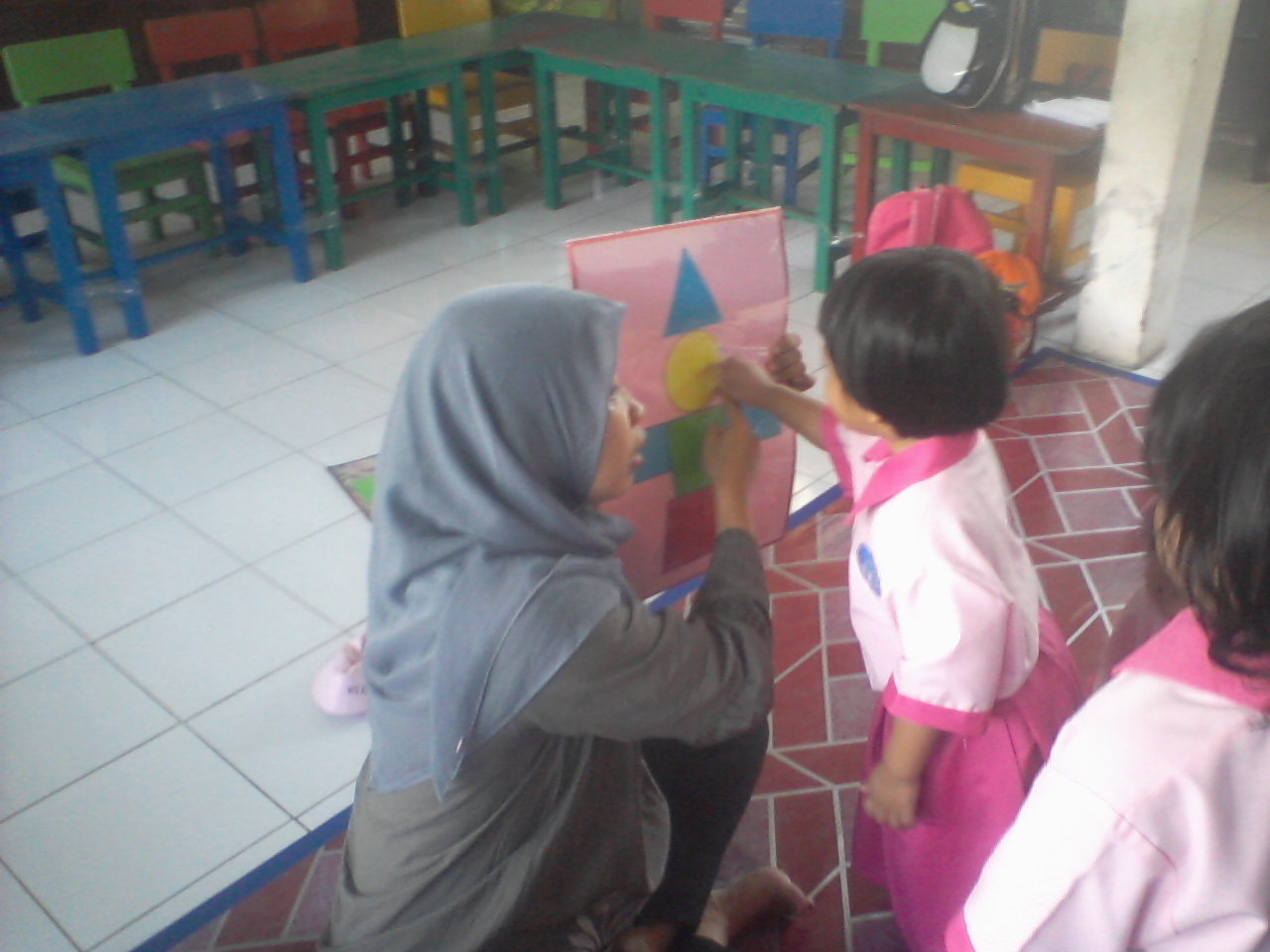 Guru mengajakanakmemperhatikanbalok yang adadihadapanmereka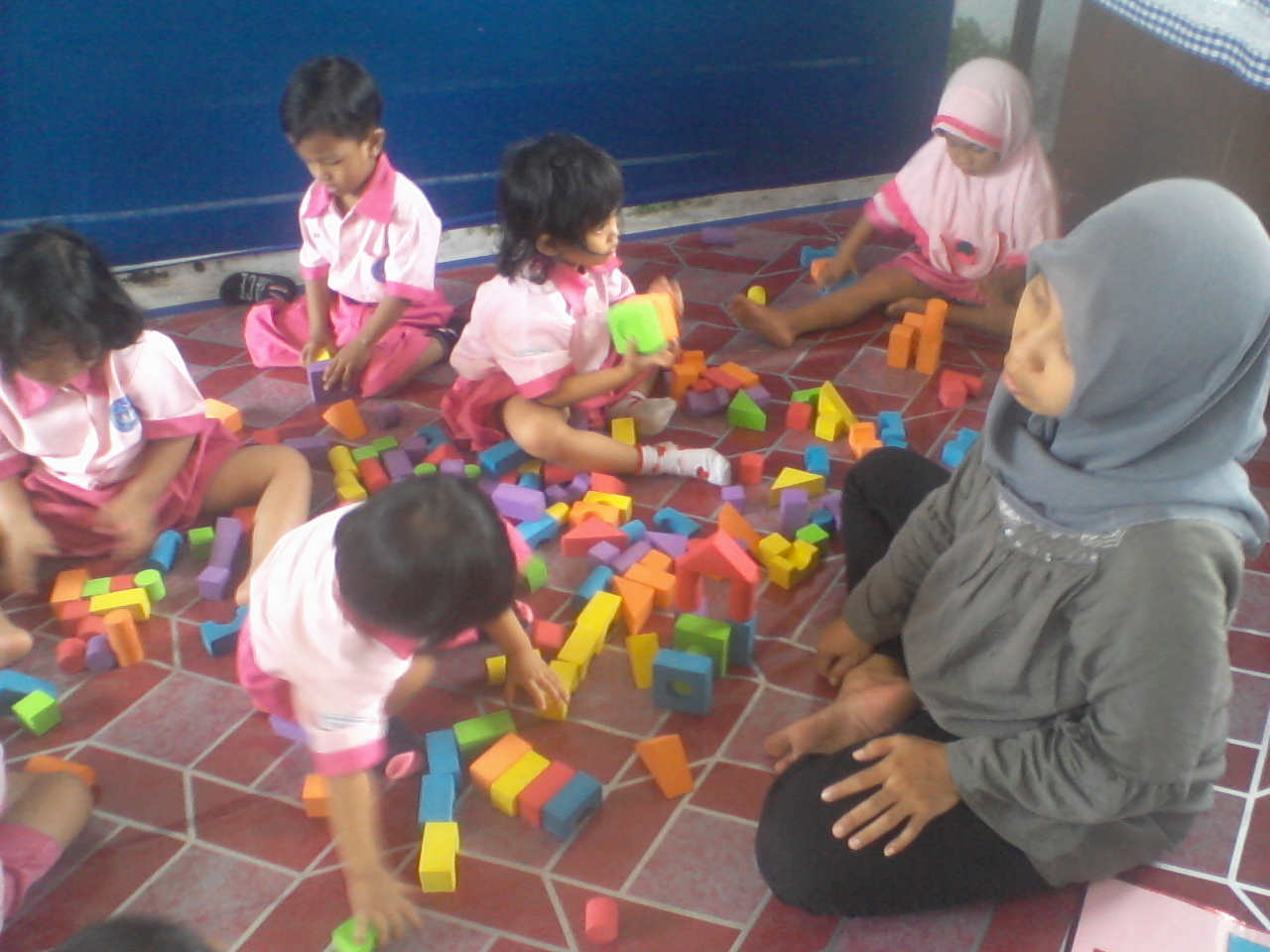 Guru memberikanarahankepadaanakmengenaipermainan, kemudian guru membagikanbalok-balokbentukgeometri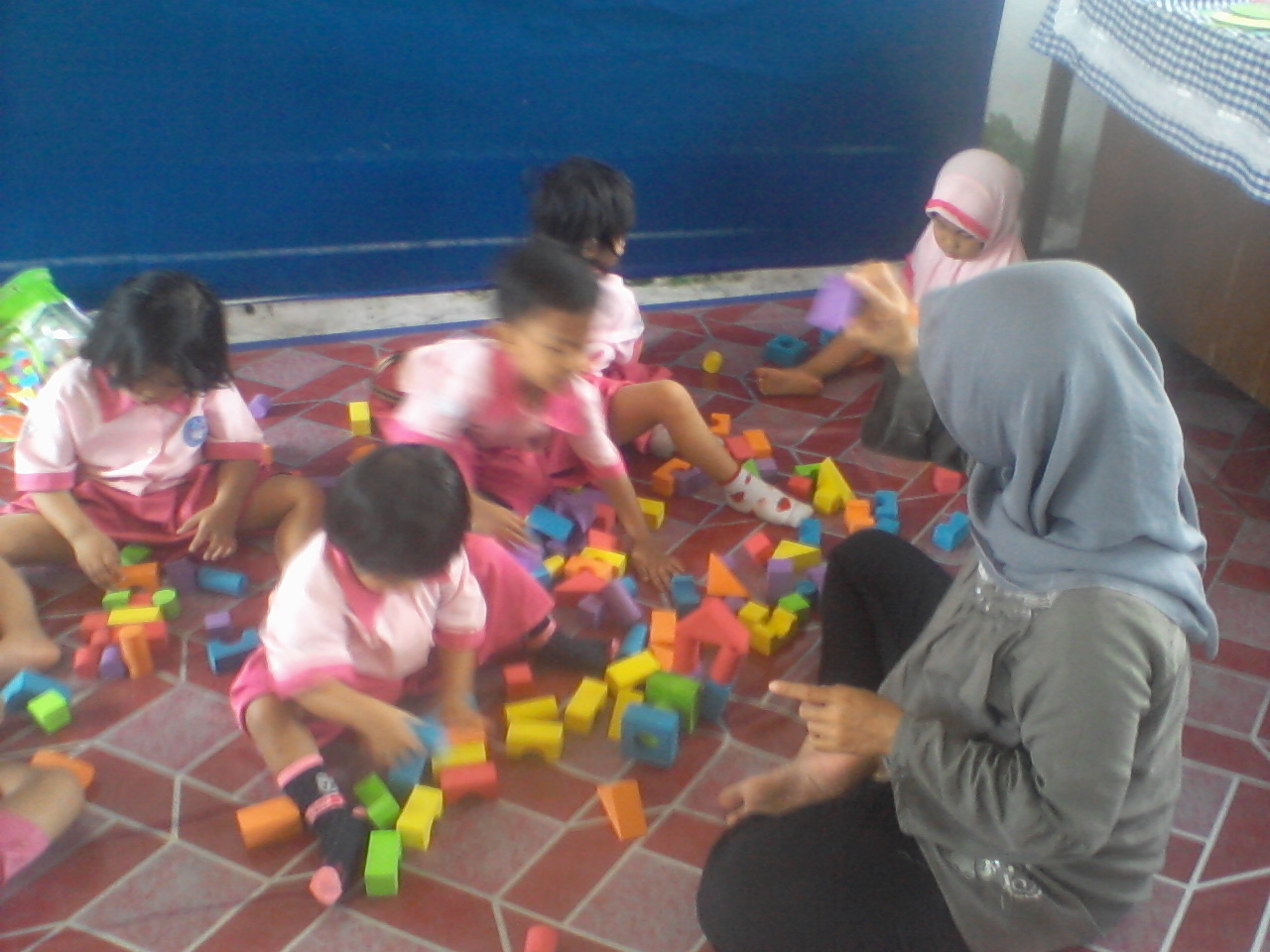 Anakmenciptakanberbagaibenttukdarikepinganbentukgeometrisesuaidengankeinginananakdidik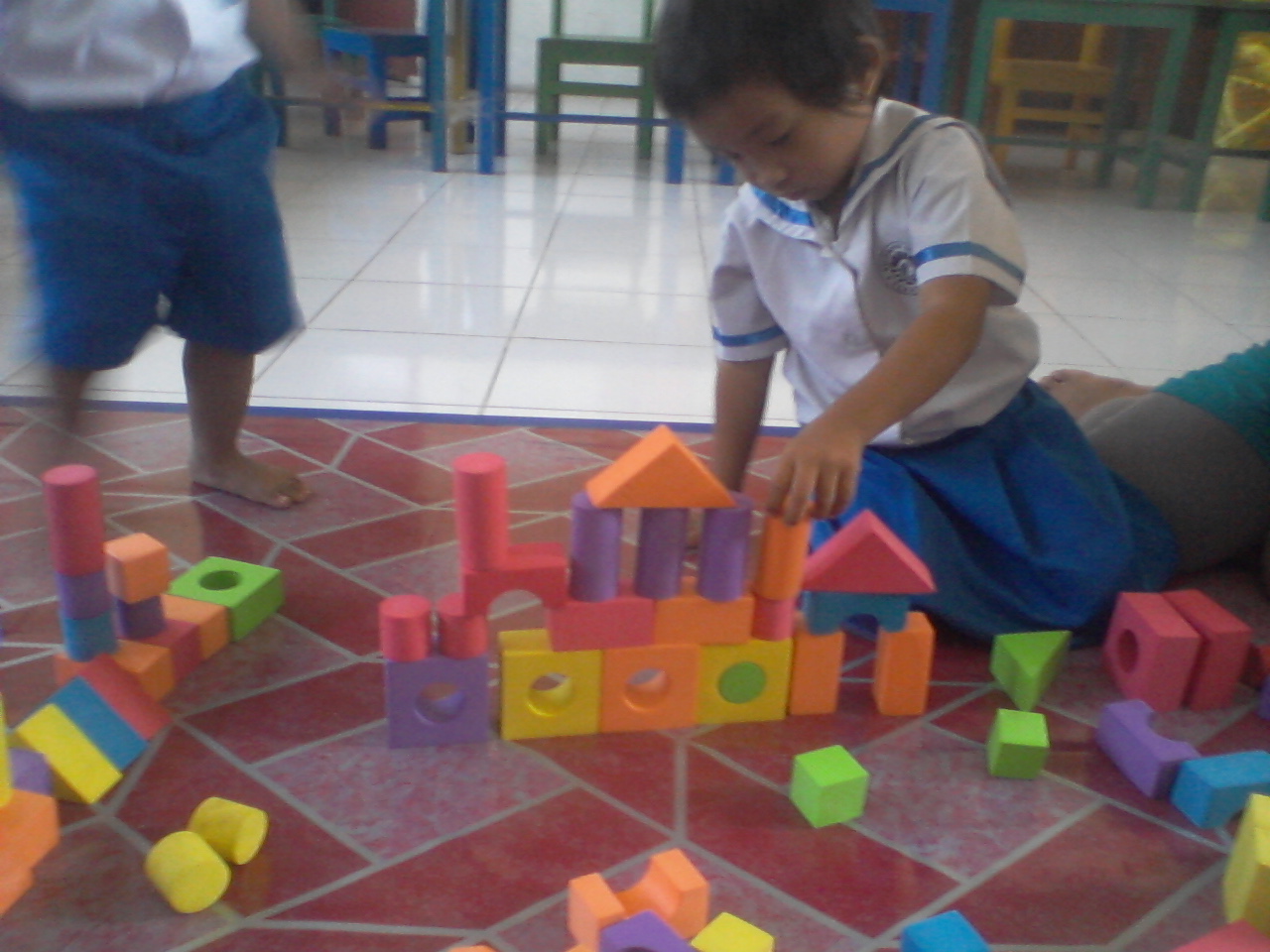 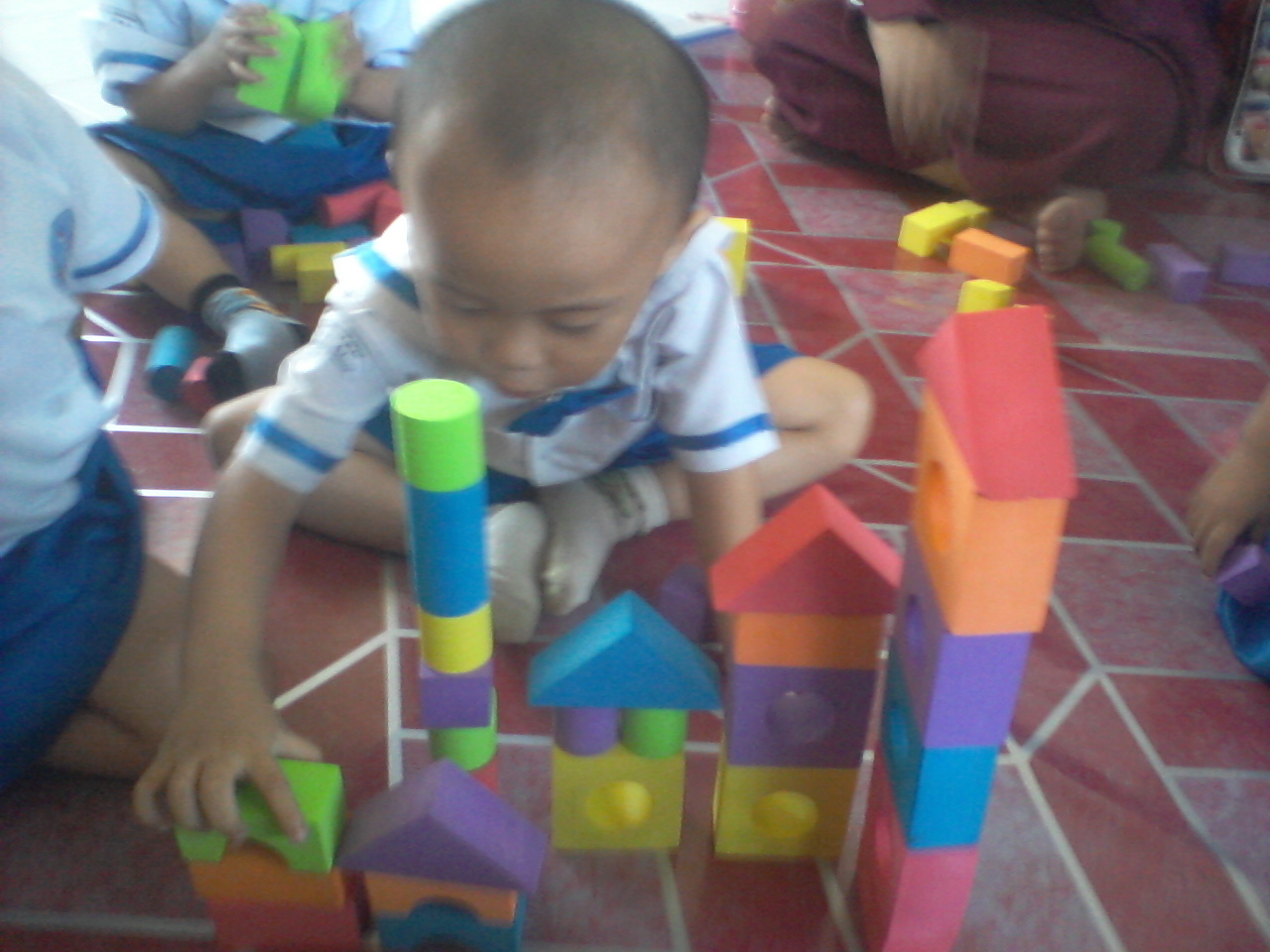 Guru mengevaluasidanmemberikanpujiankepadaanakataskarya yang telahdibuatanakdidik, kemudian guru memintaanakmembuatsesuatusesukahatimereka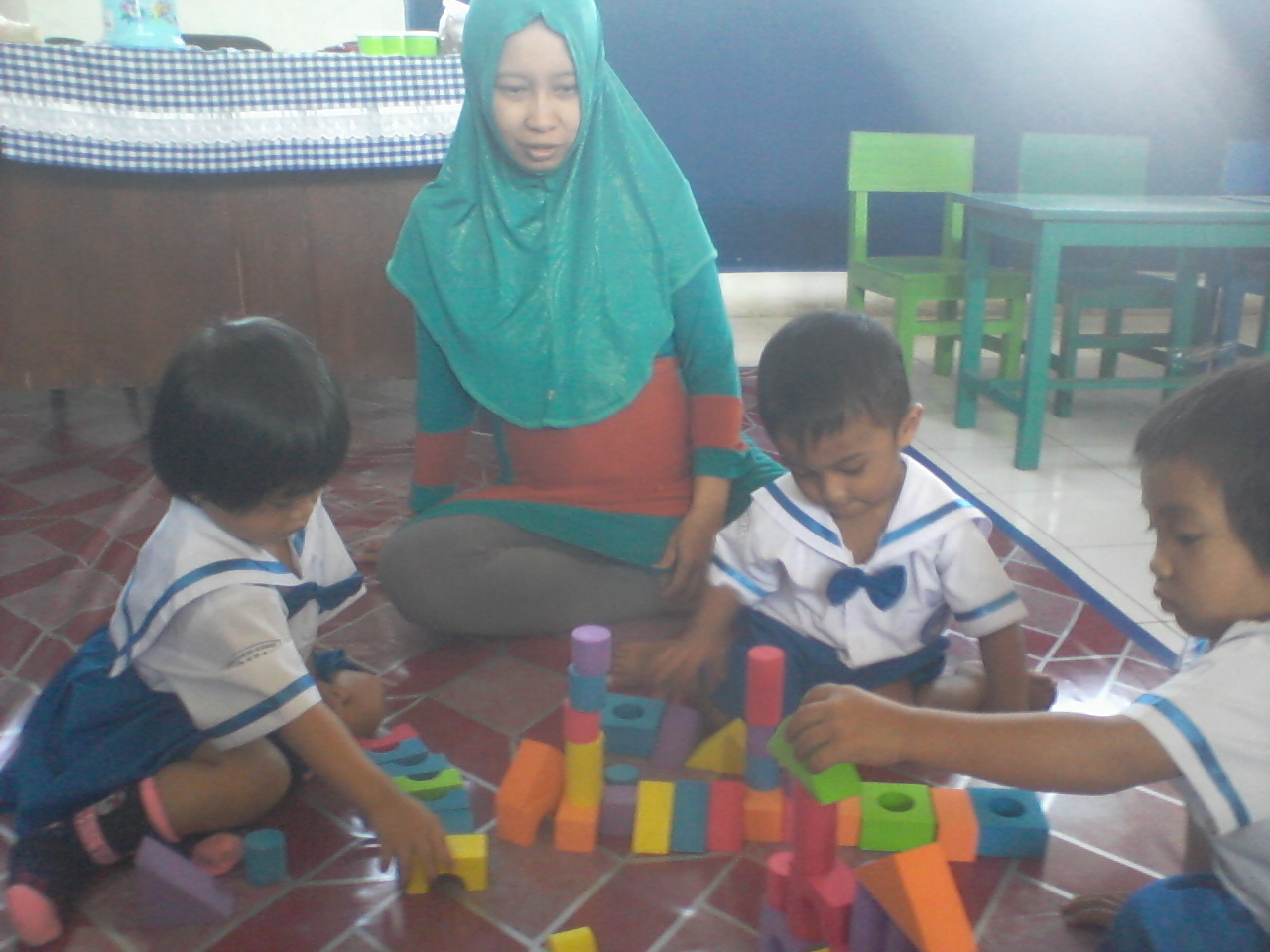 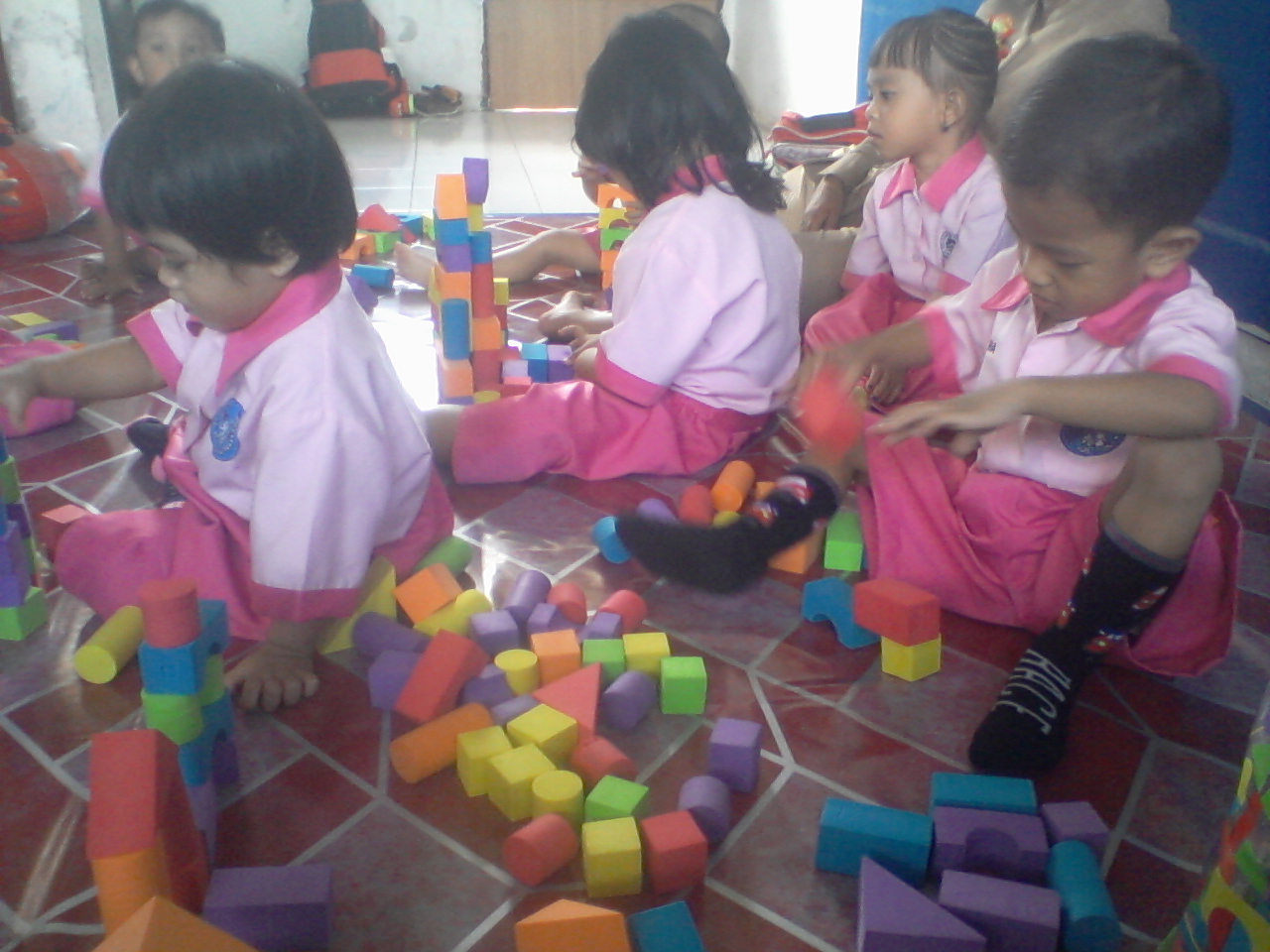 